			Equitas Academies Trust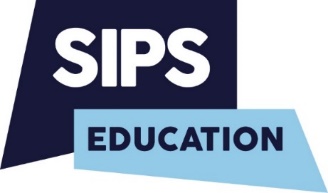 Register of Interests 2022/23Guidance notes for completion:2) MBR – Member; TST – Trustee; DIR – Director; LGV – Local governor; ACO – Accounting Officer4) For use when recording individuals whose terms have ended within the last 12 months5) For use when recording individuals whose terms have ended within the last 12 months6) The register should detail a description of the interest but does not require specific information such as business names7) The register should detail the date on which the interest first started8) The register should specify the name of the school and the type of position held9) The register should detail a description as long as it is clear to the public that there’s a relationship, i.e. spouse of a member of staff(1)Governor Name(2)Position(3)Date Appointed(4)End of Term date(5)Reason for stepping down(6)Relevant Business and Pecuniary Interests(please specify)(7)Date interest first started(8)Trusteeships and Governorships at other educational establishments/charities(please specify)(9)Personal relationships with trust employees or other members/trustees/local governors(please specify)(10)Date of declarationJane GötschelTrustee27.9.2126.9.25yes15.11.22Washwood heath MAT – Chair Advocateno23.11.22Simon SpencerMember12.3.18non/anono27.9.21Karen MalcolmTrustee27.9.2126.9.25yesSep 2021noDaughter works at Chilwell Croft4.10.21Herville HectorTrustee12.7.2111.7.25non/anono28.3.22Michael BartleyTrustee13.12.2112.12.25non/anono30.9.22Wadim WesolekTrusteeMember4.7.223.7.26yes-employer BT PLCMay 2021nono27.9.22David Jones Member12.3.18nononono22.9.21Kate MulleadyMember8.12.20nonono25.11.20Simon HarrisTrustee7.12.206.12.24Yes- Education Impact Academy Trust-Executive Head Teacher at Wilson Stuart SchoolWS Active Society-DirectorWitton Lodge CommunityAssociation (Charity) & WLCAEnterprises Ltd (trading subsidiary)-Independent DirectorNorth Birmingham Teaching Hub-Strategic Board MemberWilson Stuart School governorYes – wife teacher at Plantsbrook Learning Trust27.9.21Roland Barrett-PriceTrustee7.12.206.12.24non/anono29.11.21Conor HickeyTrustee12.7.2111.7.25Yes-employer Currys PLC28.8.21noYes-partner employed by South Staffs Water-201930.10.22Philip GodwinMember23.9.19No-employer University College Birminghamnono8.12.20Sharron LedgisterTrustee26.9.22Non/anono3.10.22Left but served in last 12 monthsJayne HackettTrustee11.3.198.9.21Resignednon/anono5.10.20David JonesTrustee 12.3.1811.3.22End of Termnononono22.9.21Adain BaileyTrustee29.3.2117.10.22Resignednon/anono20.4.21NadiaTalukderTrustee28.3.2212.12.22ResignedNo – employerNewman University since April 2021n/anono4.7.22